Haverá em Breve um Único Governo Mundial?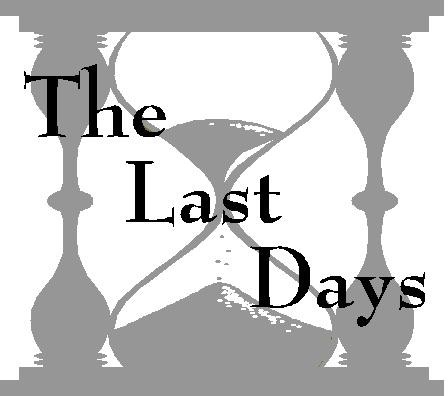                                                 Lição 2Por que Deus nos diz Seus planos antecipadamente?João 14:29 	Quem é o profeta que Jesus disse que devemos entender?Marcos 13:14 	Leia Daniel 2:1-30. Em seguida encontre as respostas para essas perguntas.Por que o rei Nabucodonosor estava preocupado?Daniel 2:3 	O que ele pediu para os sábios o mostrar?Daniel 2:6 	Quem tinha dado para ele este sonho?Daniel 2:28 	O que o sonho devia revelar?Daniel 2:29 	Leia os versos 31 a 35. Em seguida encontre as respostas para essas perguntas.O que Nabucodonosor viu em seu sonho?Daniel 2:31 	A imagem era feita de quê?Daniel 2:32Cabeça: 	  Peito e braços: 	 Barriga e coxas: 	 Daniel 02:33Pernas: 	Pés: 	O que Daniel disse para o rei que a cabeça da imagem representava?Daniel 2:36-38 	Qual nação Nabucodonosor representou?Daniel 1:1 	De acordo com a interpretação, o que surgiria após o reino dourado de Nabucodonosor?Daniel 2:39 	Quando a Babilônia caiu, quais duas nações, simbolizadas pelo peito e braços de prata da imagem, compartilharam governança mundial?Daniel 5:28 	Por qual animal a Medo-Pérsia é simbolizada no Capítulo 8?Daniel 8:3, 4, 20 	Qual animal feriu o carneiro?Daniel 8:5-7 	Qual nação este bode representa que conquistaria a Medo-Pérsia?Daniel 8:21 	Como os outros, em que extensão este terceiro reinado governaria?Daniel 2:39 	Quando o primeiro rei da Grécia caiu, o reinado foi dividido em quantas partes?Daniel 8:8, 21, 22 	O grande chifre entre os olhos do bode representou Alexandre o Grande, que morreu precocemente sem ter elegido um sucessor para governar o reino conquistado. Verdadeiro à profecia, o território foi dividido em quatro reinados menores e permaneceu dividido até ser superado pelo próximo império mundial.O que veio em seguida?Daniel 8:9 	Qual tipo de rei foi representado por este pequeno chifre?Daniel 8:23 	 Após a Grécia, a quarta e última nação a governar o mundo foi o império Romano.O carneiro era “grande” (verso 4), o bode era “muito grande” (verso 8). Como o chifre pequeno se compara com eles?Daniel 8:9 	A partir de seu ponto de origem, para quais direções este reino se propagou?Daniel 8:9 	 Roma, vindo do Oeste, ganhou controle do Egito, Síria e Palestina.De acordo com o sonho de Nabucodonosor, este quarto reino seria tão forte quanto qual metal?Daniel 2:40 	O que aconteceria em seguida a este reino?Daniel 2:41 	O Império Romano, o último a governar o mundo, foi absorvido por tribos germânicas que dividiram o território e eventualmente se tornaram as nações modernas da Europa.Como a profecia descreve as tentativas de reis sucessores de se unirem?Daniel 2:42, 43 	Qual declaração profética preveniu os reis modernos de se unirem sob um único governo mundial?Daniel 2:43 	Continuamente desde a queda de Roma os homens tentaram unir o mundo sob um único governo. Mas a palavra de Deus declarou que isso não poderia ser feito, e de acordo com esse decreto todas as tentativas falharam.Quando Deus estabelecerá Seu reino Eternal?Daniel 2:44 	O que o reino de Deus fará ao reino dos homens?Daniel 2:44 	O que representou o reino de Deus no sonho de Nabucodonosor?Daniel 2:45 	O que Daniel disse sobre a certeza do sonho e sua interpretação?Daniel 2:45 	“O rei respondeu a Daniel, e disse: Bem verdade é que o seu Deus é um Deus de deuses, e um Senhor de reis, e um revelador de segredos, visto que tu pudeste revelar este segredo”. Daniel  2:47.À Luz da Palavra de Deus...□Entendo que na Bíblia Deus predisse precisamente os eventos mundiais muito antes de eles acontecerem.□Eu desejo entender as profecias que Deus deu para o nosso tempo.Comentários adicionais: 	Nome: 	Próxima lição: Nós Somos a Última Geração da Terra?